Задания для детей гр № 10 ,6  (посещающих логопункт)Упражнение «Весёлый поезд»Прохлопай в ладоши количество слогов в каждом слове, и ты узнаешь, кто в каком вагоне поедет (количество слогов в слове совпадает с количеством окошек вагончика).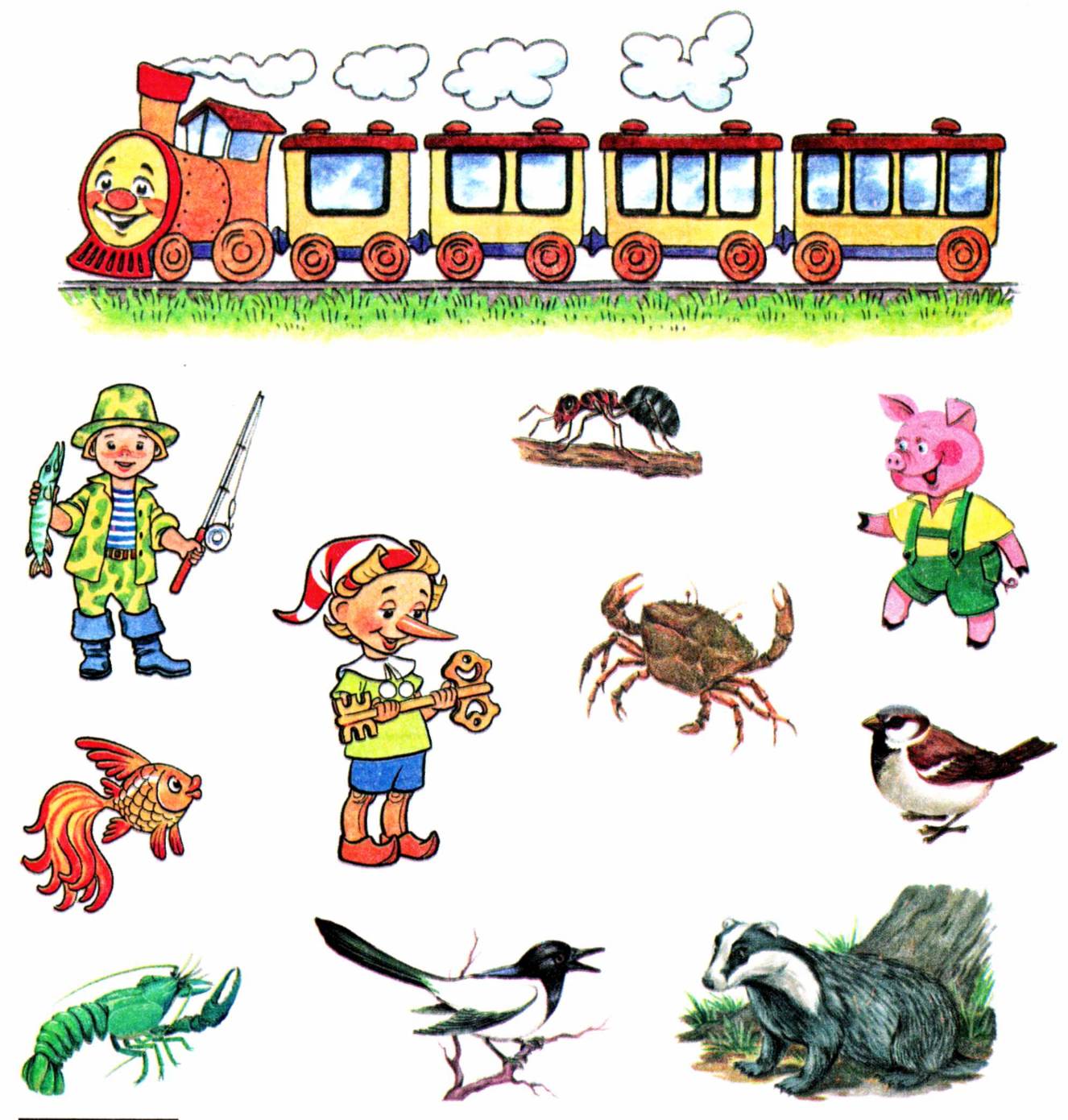 Автоматизация и дифференциация поставленных звуков: (произносить, учить  скороговорки, стихи ).На горе на горке горько ревёт Егорка.Быстро Егорка говорит скороговорку.Предложения. ( Произносить предложения)На перекрёстке автомобиль и мотоциклист.Оксана уронила землянику на траву.Девочки покрошили хлеб в кормушку.Максим всегда здоровается.Наталья любит фотографироваться.Исправь предложения.В розах растут сады.Мусор убирает Рому.Арбуз купил Артёма.Учить стихотворение:   Три цвета есть у светофора,                                         Они понятны для шофёра,                                         Красный свет – проезда нет,                                         Желтый – будь готов к пути,                                         А зелёный свет  - кати.